ST. PATRICK’S DAY IDDSI 3, 4 & 515TH MARCH 2024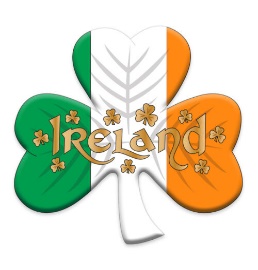 ST. PATRICK’S DAYVEGAN & VEGETARIAN		15TH MARCH 2024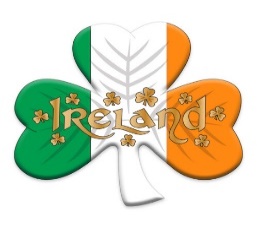 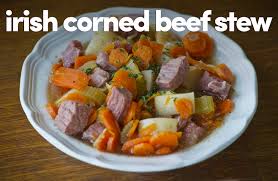 Irish Corned Beef Stew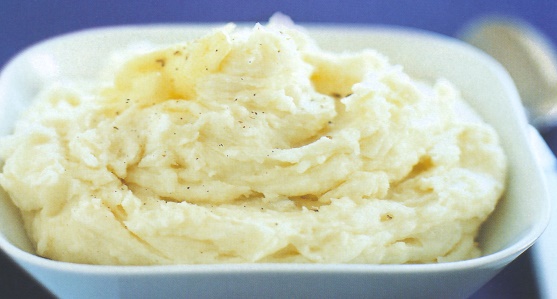 Mashed Potatoes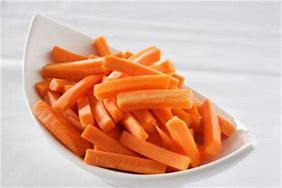 Carrots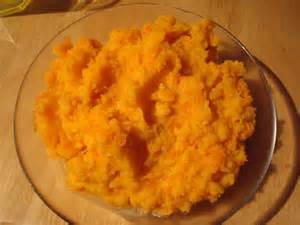 Mashed Swede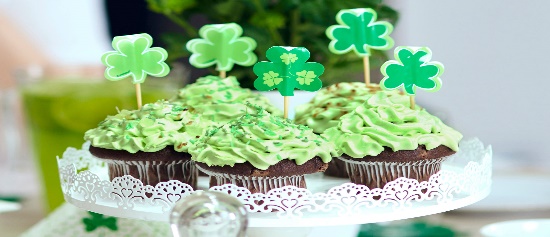 Cake & Custard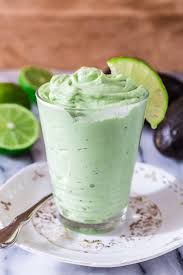 Lemon & Lime Mousse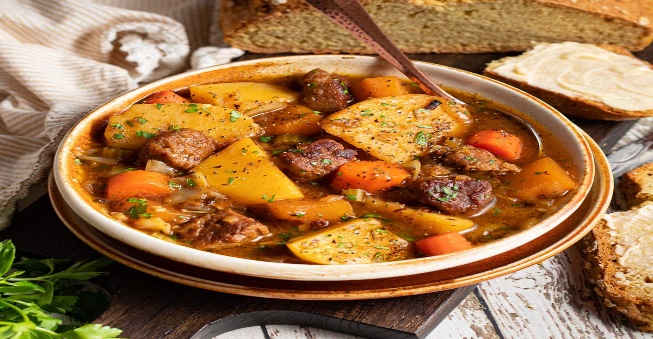 Vegan Quorn Beef Stew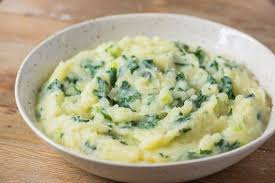 Colcannon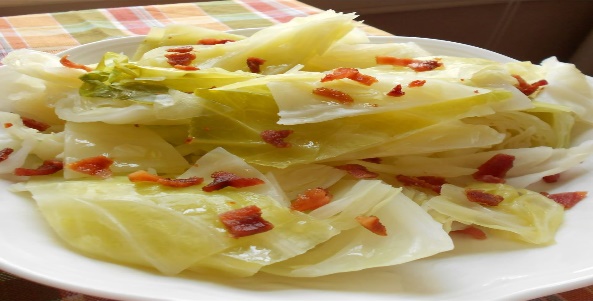 Irish Cabbage with Vegan Crispy Bacon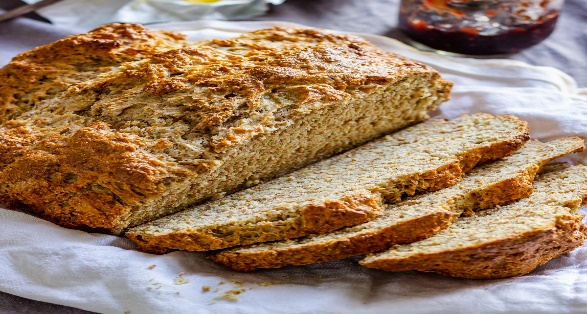 Irish Soda Bread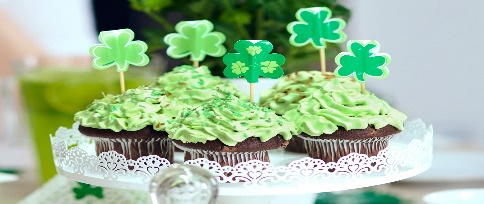 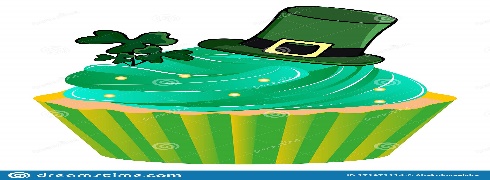 